Спирочкина О.В.,учитель русского языка и литературыМБОУ «Средняя общеобразовательная школа с. Енотаевка» МО «Енотаевский район»,Астраханской областиСЦЕНАРИЙклассного часа после последнего звонка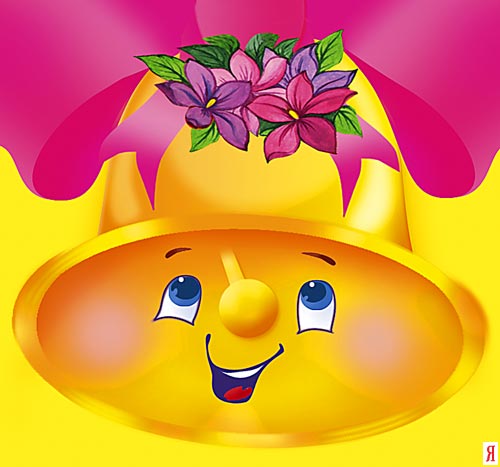 Цель: СЛАЙД 1(мини-сценки из жизни в старшей школе)- Вот и пролетело долгожданных 11 лет для родителей, мучительных и неожиданно интересных для вас, выпускники. СЛАЙД 2(зарисовки школьной жизни)- Как жаль, что в жизни
Так случается,
Что сказка детства
Вдруг кончается!
Сегодня из детства с планеты веселой
Уйдет замечательный наш класс
И будет планета по имени «Школа»
Лететь по орбите без нас!_Слайд 3 (музыка)-Но ведь когда-то наши выпускники  ходили в детский садикСлайд (будущие выпускники в дет.садике)-Уважаемые родители, давайте вспомним, о чём мечтали Ваши дети.(родители вспоминают, рассказывают)СЛАЙД - Так же  быстро наступило время школьной поры в начальной школе.- Помните ли Вы, дорогие выпускники, первый звонок, первый урок?  (выпускники вспоминают, рассказывают)СЛАЙД- И вот Вы попали в «сказочный мир» старшей школы…- Какие моменты из этой школьной поры вам сразу приходят на ум?(вспоминают) КЛАС. РУК.- Время не остановить, летит, мчится Планета Детства во Вселенной школьной жизни. Сегодня вы побывали на последнем в вашей жизни школьном уроке. Но ещё очень много жизненных уроков встретится вам на пути! Выдержите их с честью. Пусть прошлое вспоминается радостным и тёплым, а будущее видится счастливым и прекрасным! И жизнь будет достойной!Стихотворение Андрея  Дементьева«Виражи времени»Никогда ни о чем не жалейте вдогонку,
Если то, что случилось нельзя изменить
Как записку из прошлого, грусть свою скомкав,
С этим прошлым порвите незримую нить.
Никогда не жалейте о том, что случилось.
И о том, что случиться не может уже.
Лишь бы озеро вашей души не мутилось
Да надежды как птицы парили в душе.
Не жалейте своей доброты и участья,
Даже если за всё вам усмешка в ответ
Кто-то в гении выбился, кто-то в начальство,
Не жалейте, что вам не досталось их бед
Никогда-никогда ни о чем не жалейте
Поздно начали вы или рано ушли,
Кто-то пусть гениально играет на флейте
Но ведь песни берет он из вашей души!
Никогда, никогда ни о чем не жалейте:
Ни потерянных дней, ни сгоревшей любви.
Пусть другой гениально играет на флейте,
Но еще гениальнее слушали ВЫ!ПОЖЕЛАНИЕ   (слад)Пусть  вас  окружают  всегда верные друзья,
Дружите,  держите  связь  друг  с другом,
Не  теряйтесь, школьная  дружба, – самая крепкая.
Дарите друг другу тепло, внимание,
Как вы делали это на протяжении этих 11 лет. (На листочках приготовлены были заранее пожелания)-Ребята вытяните из шкатулки пожелание, запомните его, вдруг оно действительно сбудется!- А теперь каждый из вас должен написать свою мечту и положить её в эту шкатулочку и мы её откроем через 10 лет, так мы узнаем, сбылись ли ваши мечты.- Ну что, желаю вам доброго пути и успешной сдачи ЕГЭ!!!(В течение всего сценария идёт демонстрация всех этапов школьной жизни)